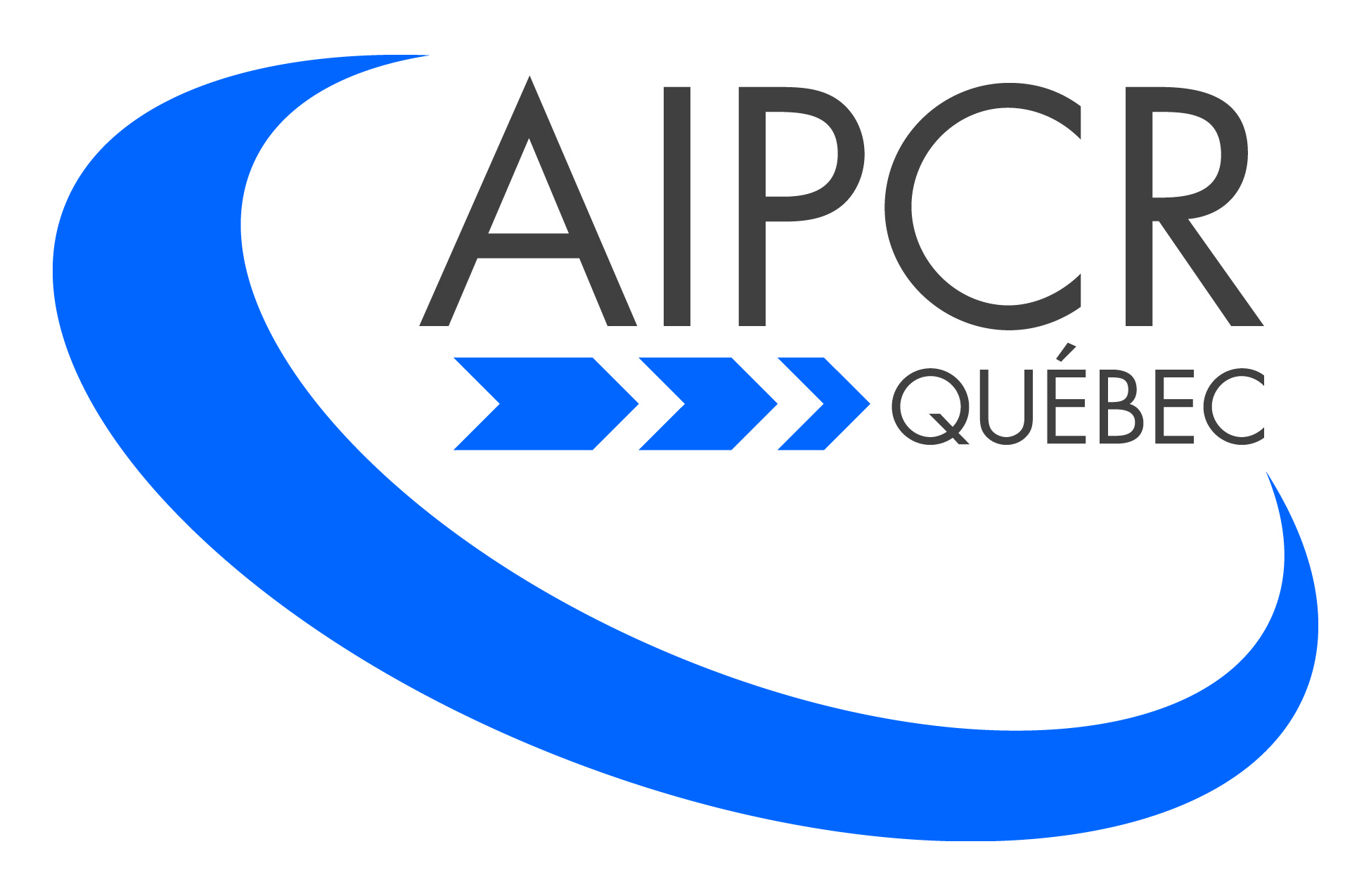 Participation de l’AIPCR-Québec aux comités techniques et groupes d’étude de l’AIPCR pour le cycle 2016-2019Participation de l’AIPCR-Québec aux comités techniques et groupes d’étude de l’AIPCR pour le cycle 2016-2019Participation de l’AIPCR-Québec aux comités techniques et groupes d’étude de l’AIPCR pour le cycle 2016-2019Participation de l’AIPCR-Québec aux comités techniques et groupes d’étude de l’AIPCR pour le cycle 2016-2019Participation de l’AIPCR-Québec aux comités techniques et groupes d’étude de l’AIPCR pour le cycle 2016-2019Comité technique / Groupe d’étudeComité technique / Groupe d’étudeComité technique / Groupe d’étudeResponsable et organisationStatutStatutAQTrComité technique / Groupe d’étudeComité technique / Groupe d’étudeComité technique / Groupe d’étudeResponsable et organisationMMCTable expertiseThème stratégique A – Gestion et FinanceThème stratégique A – Gestion et FinanceThème stratégique A – Gestion et FinanceThème stratégique A – Gestion et FinanceThème stratégique A – Gestion et FinanceThème stratégique A – Gestion et FinanceThème stratégique A – Gestion et FinanceCT A.1Performance des administrations de transportPerformance des administrations de transportAlain Rajotte, MTQ, Direction générale de la planification, de la coordination et de l'évolutionMCCT A.2Aspects économiques des réseaux de transport routier et développement social   Aspects économiques des réseaux de transport routier et développement social   Marina Lévesque, MTQ, Direction générale de la politique de la mobilité durable et de l'électrificationMCCT A.3Gestion des risques  Gestion des risques  Richard Frenette, Brodeur-FrenetteMCCT A.3Gestion des risques  Gestion des risques  Ingrid Bergeron, MTQ, Direction générale de la gestion des projets routiers et encadrement en exploitationMCGE A.1Financement innovantFinancement innovantÉric Genest-Laplante, MTQ, Direction générale de la politique de la mobilité durable et de l'électrification (Coordonnateur TS A)MCGE A.2Coordination entre les autorités nationales et infranationales  Coordination entre les autorités nationales et infranationales  Mathieu Grondin, MTQ, SM aux projets stratégiques de transport collectif et ferroviaireMCThème stratégique B – Accès et MobilitéThème stratégique B – Accès et MobilitéThème stratégique B – Accès et MobilitéThème stratégique B – Accès et MobilitéThème stratégique B – Accès et MobilitéThème stratégique B – Accès et MobilitéCT B.1Exploitation des réseaux routiers / Systèmes de transport intelligentsExploitation des réseaux routiers / Systèmes de transport intelligentsÀ confirmer, MTQ, Direction générale de la politique de la mobilité durable et de l’électrificationMCCT B.1Exploitation des réseaux routiers / Systèmes de transport intelligentsExploitation des réseaux routiers / Systèmes de transport intelligentsFrançois Thibodeau, Ville de Montréal MCCT B.2Viabilité hivernaleViabilité hivernaleÉmilie Godbout, MTQ, Direction générale de la gestion des projets routiers et encadrement en exploitationMCCT B.2Viabilité hivernaleViabilité hivernaleGuy Mérette, MTQ, Centre de gestion de l’équipement roulantMCXCT B.2Viabilité hivernaleViabilité hivernaleSerge Hamel, Kalitec inc. MCXCT B.3Multimodalité durable dans les villesMultimodalité durable dans les villesKarine Scrosati, MTQ, Direction générale du transport terrestre des personnesMCCT B.3Multimodalité durable dans les villesMultimodalité durable dans les villesPascal Lacasse, Ville de Montréal MCCT B.4Transport des marchandisesTransport des marchandisesMartin Tremblay, MTQ, Direction générale de la politique de la mobilité durable et de l'électrificationMCCT B.4Transport des marchandisesTransport des marchandisesJean-Éric Fiorito, MTQ, Direction générale du transport routier des marchandises (Coordonnateur TS B)MCGE B.12016-18Conception routière et infrastructures pour des solutions de transport innovantes Conception routière et infrastructures pour des solutions de transport innovantes Martin Thibault, Stantec inc.MGE B.22018-20Véhicules automatisés : défis et opportunités pour les exploitants et les autorités routièresVéhicules automatisés : défis et opportunités pour les exploitants et les autorités routièresMartin Thibault, Stantec inc.MGE B.22018-20Véhicules automatisés : défis et opportunités pour les exploitants et les autorités routièresVéhicules automatisés : défis et opportunités pour les exploitants et les autorités routièresNicolas Savard, MTQ, Direction des équipements scientifiques et des systèmes de transport intelligents - InfrastructuresMCGE B.22018-20Véhicules automatisés : défis et opportunités pour les exploitants et les autorités routièresVéhicules automatisés : défis et opportunités pour les exploitants et les autorités routièresDavid Johnson, MTQ, Direction générale de la politique de la mobilité durable et de l’électrificationMCThème stratégique C – SécuritéThème stratégique C – SécuritéThème stratégique C – SécuritéThème stratégique C – SécuritéThème stratégique C – SécuritéThème stratégique C – SécuritéCT C.1Politiques et programmes nationaux de sécurité routièrePolitiques et programmes nationaux de sécurité routièreMartin Joly, MTQ, Direction générale de la sécurité en transportMCCT C.2Conception et exploitation d’infrastructures routières plus sûresConception et exploitation d’infrastructures routières plus sûresLise Fournier, MTQ, Direction générale de la sécurité en transport (Coordonnatrice TS C)MCXCT C.2Conception et exploitation d’infrastructures routières plus sûresConception et exploitation d’infrastructures routières plus sûresBruno Marquis, MTQ, Direction générale de la gestion des projets routiers et encadrement en exploitationMCGE C.1Sûreté des infrastructuresSûreté des infrastructuresJohanne Banville, MTQ, Direction générale de la sécurité civile et de la veille opérationnelleMCThème stratégique D – InfrastructuresThème stratégique D – InfrastructuresThème stratégique D – InfrastructuresThème stratégique D – InfrastructuresThème stratégique D – InfrastructuresThème stratégique D – InfrastructuresCT D.1Gestion du patrimoine routierGestion du patrimoine routierFrancis Boivin, MTQ, Direction générale de la gestion des actifs routiers et de l'innovationMCCT D.1Gestion du patrimoine routierGestion du patrimoine routierJulien Blancher, École de Technologie supérieure de MontréalJPCT D.1Gestion du patrimoine routierGestion du patrimoine routierMartin Boucher, MTQ, Direction générale du laboratoire des chausséesMCCT D.1Gestion du patrimoine routierGestion du patrimoine routierJoseph-Jovenel Henry, Ville de MontréalMCXCT D.2ChausséesChausséesYves Savard, MTQ, Direction générale du laboratoire des chausséesMCCT D.2ChausséesChausséesRené Drolet, Association canadienne du cimentMCCT D.3PontsPontsLouis-Marie Bélanger, MTQ, Direction générale des structures  (Coordonnateur TS D)MCXCT D.3PontsPontsBernard Pilon, MTQ, Direction générale des structuresMCCT D.4Routes rurales et terrassementsRoutes rurales et terrassementsMarie-Christine Delisle, MTQ, Direction générale du laboratoire des chausséesMCCT D.4Routes rurales et terrassementsRoutes rurales et terrassementsGuy Bergeron, MTQ, Direction générale du laboratoire des chausséesMCCT D.5Exploitation des tunnels routiersExploitation des tunnels routiersPierre Longtin, Nyx Hemera TechnologiesMCT D.5Exploitation des tunnels routiersExploitation des tunnels routiersAlexandre Debs, MTQ, Direction générale des grands projets routiersMCThème stratégique E – Changement climatique, Environnement et CatastrophesThème stratégique E – Changement climatique, Environnement et CatastrophesThème stratégique E – Changement climatique, Environnement et CatastrophesThème stratégique E – Changement climatique, Environnement et CatastrophesThème stratégique E – Changement climatique, Environnement et CatastrophesThème stratégique E – Changement climatique, Environnement et CatastrophesCT E.1Stratégies d’adaptation / RésilienceStratégies d’adaptation / RésilienceCorina Nicorici, MTQ, Direction générale de la gestion des actifs routiers et de l'innovationMCCT E.2Prise en compte de l’environnement dans les projets routiersPrise en compte de l’environnement dans les projets routiersMathieu Chabot-Morel, MTQ, Direction générale de la gestion des projets routiers et encadrement en exploitation (Coordonnateur TS E)MCCT E.2Prise en compte de l’environnement dans les projets routiersPrise en compte de l’environnement dans les projets routiersPascale Pierre, AlphardMCCT E.3Gestion des catastrophesGestion des catastrophesÉtienne Quirion, MTQ, Direction générale de la sécurité civile et de la veille opérationnelleMC